PENILAIAN HASIL PEMBELAJARAN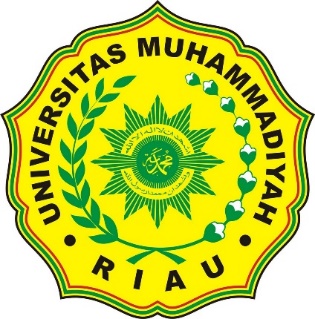 	Program Studi	: D. III KEPERAWATAN	Mata Kuliah   	: Patofisiologi	Kode	: 02014XX 	SKS	: 2 SKS	Pengampu	:Wiwik Norlita, A. Kep, M. KesMata kuliah	:  Psikologi	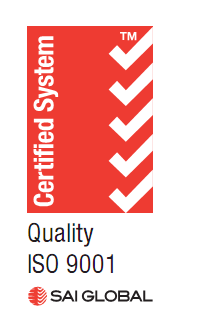 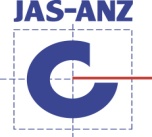 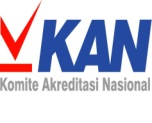 Kode 	: 0.Semester 	: IJumlah SKS 	: 2 SKSProgram Studi	: D III KeperawatanDosen pengampu 	: Capaian pembelajaran lulusan yang dibebankan pada mata kuliah ini :Menjelaskan Mahasiswa mampu teori dan konsep psikologiMahasiswa mampu teori dan konsep perilakuMahasiswa mampu tahap-tahap proses adaptasiMahasiswa proses adaptasi psikologi pada anak sesuai tahap perkembanganMahasiswa mampu menjelaskan konsep wanita / remajaMahasiswa mampu menjelaskan wanita dewasaMahasiswa mampu mampu menjelaskan gangguan psikologis pada masa reproduksiMahasiswa mampu menjelaskan konsep cara mengatasi gangguan psikologis menstrusiMahasiswa mampu cara mengatasi gangguan psikologis yang berhubungan dengan masa menupaus9. Referensi Minggu KeKemampuan akhir yang diharapkanBahan kajianMetode pembelajaranwaktuPengalaman belajar mahasiswaKriteria penilaian dan indikatorBobot nilai1Menjelaskan Mahasiswa mampu teori dan konsep psikologi Teori dakn konsep psikologiPengertian Sejarah Psikologi Macam Teori Psikologi Menurut AliranRuang Lingkup PsikologiCeramah, diskusi1x2x50 mntDiskusiPemahaman2Mahasiswa mampu teori dan konsep perilakuKonsep perilakuPengertian Proses pembentukan perilaku menurut para ahli Perubahan perilakuCeramah, diskusi2x2x50 mntdiskusipemahaman3Mahasiswa mampu tahap-tahap proses adaptasiadiptif  MaladaptifCeramah2x2x50 mntdiskusipemahaman10%4Mengetahui tentang keperibadian manusia dan mengaplikasikan keperibadian perawatPerkembangan Keperibadian Perilaku ManusiaPengertian perkembangan keperibadianPerkembangan keperibadian menurut beberapa tokohKeperibadian perawatAplikasi teori perkembangan terhadap perawatCeramah, diskusi (tugas 1)2x2x50 mntdiskusipemahaman15 %5Memahami tentang konsep belajar dan mengaplikasikan metode belajar yang efektifKonsep BelajarPengertian konsep belajarJenis-jenis metode belajarFactor-faktor yang mempengaruhi proses belajarBelajar efektif di perguruan tinggiCeramahdiskusi (tugas 2)1x2x50 mntTugas menganalisa kasuspemahaman15%6Memahami tingkat kesadaran manusiaTingkat Kesadaran dan Ketidak sadaran ManusiaPengertian kesadaran dan ketidak sadaran manusiaTeori alam sadar dan alam tidak sadarAplikasi teori tingkat kesadaran manusia bagi perawatCeramah, diskusi (tugas 3)1x2x50 mntTugas menganalisa kasuspemahaman15%7-8Mengetahui dan memahami tentang persepsi dan motivasiPersepsi dan MotivasiPengertian persepsiGangguan persepsiProses terjadinya persepsiPengertian motivasiCara memotivasiFactor yang mempengaruhi persepsi dan motivasiCeramah diskusi (tugas 4)1x2x50 mntTugas menganalisa kasuspemahaman15%9-10Memahami tentang emosis, stress, adaptasi dan mampu mengaplikasikan manajemen stressEmosi dan Stress AdaptasiPengertian emosiKomponen emosiJenis gangguan emosiPengertian stressSumber stress psikologisTahapan stressPengertian adaptasiJenis adaptasiManajemen stressCeramah, diskusi (tugas 5)2x2x50 mntdiskusipemahaman 1011-12Mengerti dan mampu mengaplikasikan intelegensia dan kreatifitasIntelegensia dan kreativitasPengertian intelegensia dan kreatifitasPengukuran intelegensia dan kreatifitasAplikasi intelegensia dan kreatifitas dalam keperawatanIntelegensia dan kualitas suatu psikotesCeramah diskusi (tugas 6)2x2x50diskusipemahaman10Doengoes. 2003. Rencana Asuhan Keperawatan.  Pedoman  untk  Perencanaan & Pendokumentasian perawatan pasien.   EGCNancy.2010. Buku Saku Diagnosa Keperawatan NANDA. EGCNursalam. 2008. Proses & Dokumentasi Keperawatan. Salemba